主题党日活动情况单位名称珲春林区基层法院活动主题 以青春之我 铸强盛之国—组织干警集中观看《万里归途》活动时间10月13日活动内容：为深入贯彻“两个确立”主题教育，激发干警的爱国热情。10月13日下午，珲春林区基层法院党总支组织全院干警以主题党日的形式共同观看电影《万里归途》。通过此次观影活动，大家深受教育，更加坚定了理想信念。影片所展现的从硝烟四起，到万家灯火，归途中困难重重、无比艰辛，在牵动人们心弦的同时，也生动诠释了坚持人民至上、不惧困难的中国精神。作为新时代的法院干警，我们应该肩负起时代的重任，牢记初心使命，扛实责、担重任，在今后的工作中，充分利用所学知识，积极主动作为，在岗位上磨炼本领，立足法院本职工作，尽职履责，努力让人民群众在每一个司法案件中感受到公平正义。活动内容：为深入贯彻“两个确立”主题教育，激发干警的爱国热情。10月13日下午，珲春林区基层法院党总支组织全院干警以主题党日的形式共同观看电影《万里归途》。通过此次观影活动，大家深受教育，更加坚定了理想信念。影片所展现的从硝烟四起，到万家灯火，归途中困难重重、无比艰辛，在牵动人们心弦的同时，也生动诠释了坚持人民至上、不惧困难的中国精神。作为新时代的法院干警，我们应该肩负起时代的重任，牢记初心使命，扛实责、担重任，在今后的工作中，充分利用所学知识，积极主动作为，在岗位上磨炼本领，立足法院本职工作，尽职履责，努力让人民群众在每一个司法案件中感受到公平正义。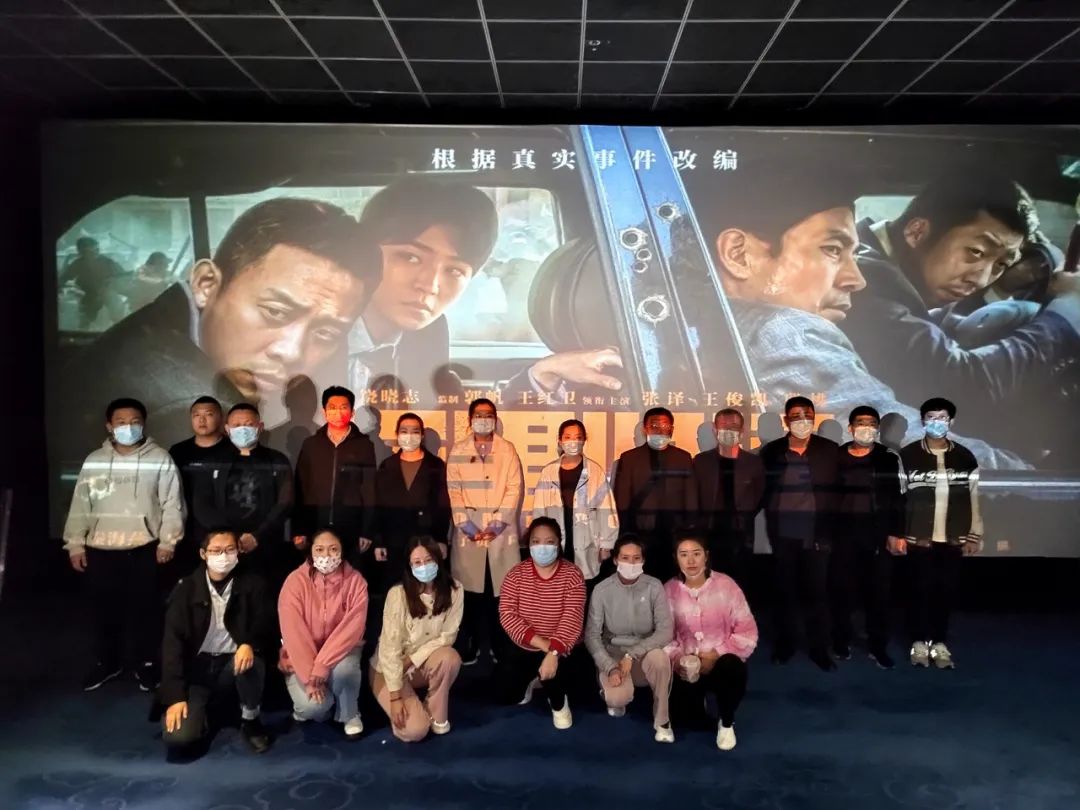 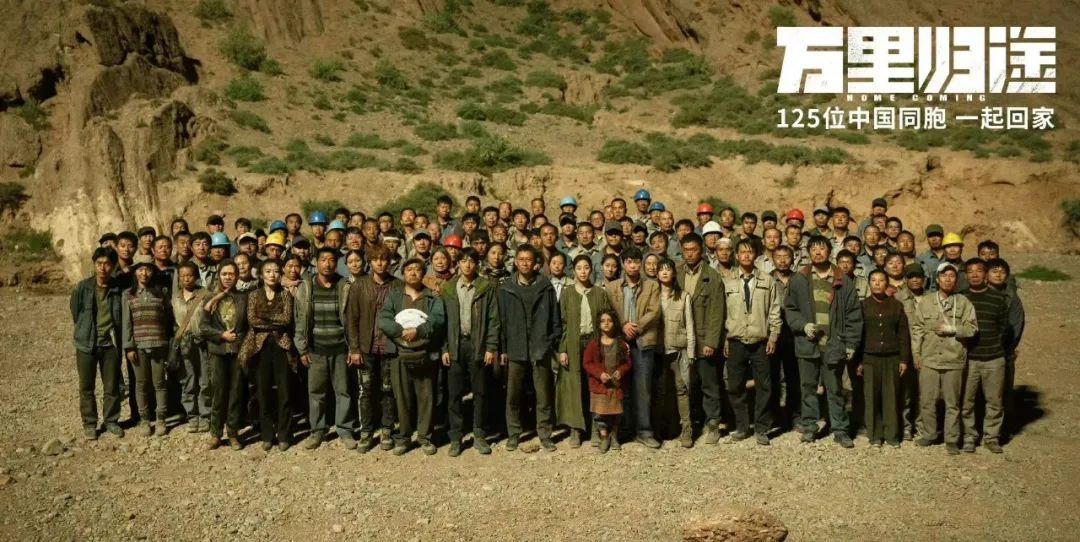 